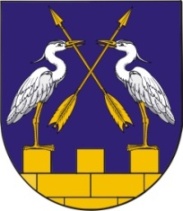             МО АДМИНИСТРАЦИЙЖЕ                            АДМИНИСТРАЦИЯ МО  «КОКШАЙСКОЕ  «КОКШАЙСК СЕЛА АДМИНИСТРАЦИЙ»                        СЕЛЬСКОЕ ПОСЕЛЕНИЕ»              КУШТЫМАШИЖЕ				                        РАСПОРЯЖЕНИЕ	от 27 января 2016 года № 1Об осуществлении закупки у единственного поставщика на оказание услуг по энергоснабжению	В соответствии с пунктом 29 части 1 статьи 93  Федерального закона                от 05 апреля 2013 года  № 44-ФЗ «О контрактной системе в сфере закупок товаров, работ, услуг для обеспечения  государственных и муниципальных нужд»  и  планом-графиком закупок на поставки товаров, выполнение работ, оказание услуг для муниципальных нужд на 2016 год, утвержденным   распоряжением Администрации МО «Кокшайское сельское поселение»  от 29 декабря . № 45 в целях выполнения функций и полномочий  Администрации муниципального образования «Кокшайское сельское поселение», руководствуясь п. 2.1 Положения об Администрации муниципального образования «Кокшайское сельское поселение»,-1.  Осуществить закупку  на энергоснабжение  у единственного поставщика с ПАО «ТНС энерго Марий Эл» на сумму 330,0 тыс. рублей  в пределах  лимитов бюджетных обязательств  на 2016 год, в том числе:по КБК 904 0104 9990026020 240  – 30 000,0 рублей;по КБК 904 0503 9990029330 244 – 300 000,0 рублей;2.  Утвердить  извещение  об осуществлении закупки у единственного поставщика (исполнителя, подрядчика) на оказание услуг по энергоснабжению согласно приложению и разместить его в единой информационной системе в сфере закупок.3.  Назначить ответственными за приемку результатов исполнения контракта, включая проведение экспертизы главного бухгалтера  Администрации МО «Кокшайсое сельское поселение» Степанову А.А.4. Контроль за исполнением настоящего распоряжения возложить  на главу администрации муниципального образования «Кокшайское сельское поселение» Николаева П.Н.. «Кокшайское сельское поселение»                                             П.Н.НиколаевГлава Администрации МО